Заявление о приеме на бучение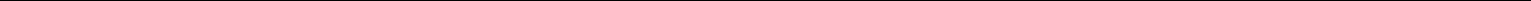 МБОУ ДО "Токарёвский РДДТ"От _____________________________________________________________________________________ЗАЯВЛЕНИЕ О ЗАЧИСЛЕНИИПрошу оказать образовательную услугу по реализации дополнительной общеобразовательной программы ________________________ направленности "Дополнительная общеобразовательная общеразвивающая программа "_______________________________", начиная с модуля: "_______ год обучения" (далее – Программа) Обучающемуся, сведения о котором указаны нижеСведения о родителе (законном представителе):Фамилия, имя и отчество родителя (законногопредставителя):Телефон родителя (законного представителя):Место жительства родителя (законногопредставителя):Сведения об Обучающемся:Фамилия, имя и отчество обучающегося:Дата рождения обучающегося:Место жительства обучающегося:дополнительной общеобразовательной программой, уставом, лицензией на осуществление образовательной деятельности, другими документами, регламентирующими организацию и осуществление образовательной деятельности МБОУ ДО "Токарёвский РДДТ", с правами и обязанностями обучающихся ознакомлен.___________________/______________________ /подпись